BILAG VFormular til brug ved indgivelse af pasmeddelelse om tjenesteydelserKontaktoplysningerListe over de aktiviteter, som er anført i bilag I til direktiv 2013/36/EU, som kreditinstituttet har til hensigt at udøve i værtslandet, med angivelse af de aktiviteter, der vil udgøre kreditinstituttets kerneaktiviteter i værtslandet, herunder den planlagte startdato for hver aktivitet (så nøjagtig en dato som muligt)(1) Europa-Parlamentets og Rådets direktiv (EU) 2015/2366 af 25. november 2015 om betalingstjenester i det indre marked (EUT L 337 af 23.12.2015, s. 35). (*) Omfatter den i punkt 4d omhandlede aktivitet kreditydelse i overensstemmelse med i artikel 18, stk. 4, i direktiv (EU) 2015/2466? ja	 nej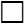 (**) Omfatter den i punkt 4e omhandlede aktivitet kreditydelse i overensstemmelse med i artikel 18, stk. 4, i direktiv (EU) 2015/2466? ja	 nejListe over tjenesteydelser og aktiviteter, som kreditinstituttet har til hensigt at udøve i værtslandet, og som er omhandlet i afsnit A og B i bilag I til direktiv 2004/39/EF, i forbindelse med de finansielle instrumenter, der er omhandlet i afsnit C i bilag I til nævnte direktivAnmærkning 1:Række- og kolonneoverskrifterne henviser til de relevante afsnit og numre i bilag I til direktiv 2014/65/EU (f.eks. henviser A1 til afsnit A, punkt 1, i bilag I).MeddelelsestypePasmeddelelse om tjenesteydelserDet værtsland, hvor kreditinstituttet har til hensigt at udøve sine aktiviteter:Kreditinstituttets navn og nationale reference kode, der er tilgængeligt i kreditinstitut registeret hos EBA:Kreditinstituttets LEI-kode:Adresse på kreditinstituttets hovedsæde:Navn på kontaktperson i kreditinstituttet:Tlf.:E-mail:Nr.AktivitetAktiviteter, som kreditinstituttet har til hensigt at udøve (udfyldes med ”X”)Aktiviteter, som vil udgøre kerneaktiviteternePlanlagt startdato for hver aktivitet1.At tage imod indskud og andre tilbagebetalingspligtige midler2.Udlånsvirksomhed, herunder bl.a. forbruger­ kreditter, realkreditlån, factoring med eller uden regres og finansiering af handelstransaktioner (herunder forfaitering)3.Finansiel leasing4.Betalingstjenester som defineret i artikel 4, nr. 3), i Europa-Parlamentets og Rådets direktiv (EU) 2015/2366 (1)4aTjenester, der muliggør, at kontantbeløb placeres på en betalingskonto, samt alle aktiviteter, der er nødvendige for drift af en betalingskonto4bTjenester, der muliggør kontanthævninger fra en betalingskonto, samt alle aktiviteter, der er nødvendige for drift af en betalingskonto4cGennemførelse af betalingstransaktioner, herunder overførsler af midler til en betalingskonto hos brugerens udbyder af betalingstjenester eller hos en anden udbyder af betalingstjenester:gennemførelse af direkte debiteringer, herunder direkte engangsdebiteringergennemførelse af betalingstransaktioner via et betalingskort eller lignendegennemførelse af kreditoverførsler, herunder stående ordrer4d (*)Gennemførelse af betalingstransaktioner, når midlerne er dækket af en betalingstjenestebrugers kreditlinje:gennemførelse af direkte debiteringer, herunder direkte engangsdebiteringergennemførelse af betalingstransaktioner via et betalingskort eller lignendegennemførelse af kreditoverførsler, herunder stående ordrer4e (**)Udstedelse af betalingsinstrumenterIndløsning af betalingstransaktioner4fPengeoverførsel4gBetalingstjenester4hKontooplysningstjenester5.Udstedelse og administration af andre betalingsmidler (f.eks. rejsechecks og bankveksler), i det omfang sådan aktivitet ikke er dækket af punkt 46.Garantier og tilsagn7.Transaktioner for egen eller kunders regning vedrørende:7apengemarkedspapirer (f.eks. checks, veksler, indskudsbeviser)7budenlandsk valuta7cfinansielle futures og optioner7dvaluta- og renteinstrumenter7eværdipapirer8.Medvirken ved emission af værdipapirer og tjenesteydelser i forbindelse hermed9.Rådgivning til virksomheder vedrørende kapitalstruktur, industristrategi og dermed beslægtede spørgsmål og rådgivning samt tjenesteydelser vedrørende sammenslutning og opkøb af virksomheder10.Mæglervirksomhed vedrørende penge (money broking)11.Porteføljeforvaltning og -rådgivning12.Opbevaring og forvaltning af værdipapirer13.Kreditoplysninger14.Boksudlejning15.Udstedelse af elektroniske pengeFinansielle Instrumen­ terInvesteringstjenesteydelser og -aktiviteterInvesteringstjenesteydelser og -aktiviteterInvesteringstjenesteydelser og -aktiviteterInvesteringstjenesteydelser og -aktiviteterInvesteringstjenesteydelser og -aktiviteterInvesteringstjenesteydelser og -aktiviteterInvesteringstjenesteydelser og -aktiviteterInvesteringstjenesteydelser og -aktiviteterAccessoriske tjenesteydelserAccessoriske tjenesteydelserAccessoriske tjenesteydelserAccessoriske tjenesteydelserAccessoriske tjenesteydelserAccessoriske tjenesteydelserAccessoriske tjenesteydelserA 1A 2A 3A 4A 5A 6A 7A 8B 1B 2B 3B 4B 5B 6B 7C1C2C3C4C5C6C7C8C9C10C11